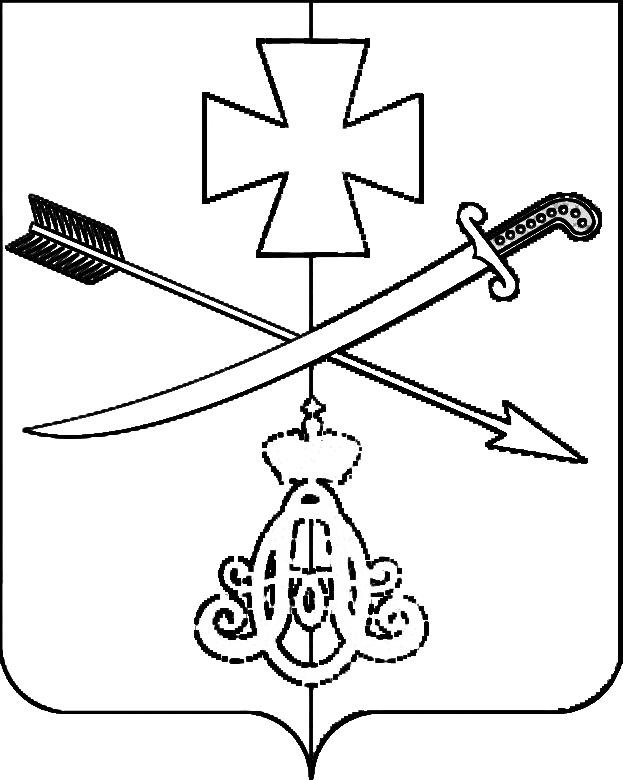 АДМИНИСТРАЦИЯ   ПРОЕКТ НОВОМИНСКОГО СЕЛЬСКОГО ПОСЕЛЕНИЯ КАНЕВСКОГО РАЙОНА  ПОСТАНОВЛЕНИЕот            					                     № ст-ца  НовоминскаяОб утверждении Порядка создания и использования , в том числе на платной основе, парковок (парковочных мест), расположенных на автомобильных дорогах общего пользования местного значения Новоминского сельского поселения Каневского районаВ соответствии с Федеральными законами от 06 октября 2003 года № 131-ФЗ "Об общих принципах организации местного самоуправления в Российской Федерации", от 08 ноября 2007 № 257-ФЗ "Об автомобильных дорогах и дорожной деятельности в Российской Федерации и о внесении изменений в отдельные законодательные акты Российской Федерации", постановляю:1. Утвердить Порядок создания и использования, в том числе на платной основе, парковок (парковочных мест), расположенных на автомобильных дорогах общего пользования местного значения Новоминского сельского поселения Каневского района.2. Общему отделу администрации Новоминского сельского поселения (Власенко) обнародовать (опубликовать)  настоящее постановление и разместить его на официальном сайте администрации Новоминского сельского поселения в информационно-телекоммуникационной сети «Интернет».3. Контроль за исполнением настоящего постановления оставляю за собой.4. Постановление вступает в силу со дня его опубликования (обнародования).Исполняющий обязанности главы Новоминского сельского поселения Каневского района	                                    Я.Я. Коркишко						          ПРИЛОЖЕНИЕ УТВЕРЖДЕНпостановлением администрации  Новоминского сельского поселения  Каневского района                                                         от   № Порядок создания и использования, в том числе на платной основе, парковок (парковочных мест), расположенных на автомобильных дорогах общего пользования местного значения Новоминского сельского поселения Каневского районаРаздел I.Предмет регулирования настоящего Порядка.1. Порядок создания и использования, в том числе на платной основе, парковок (парковочных мест), расположенных на автомобильных дорогах общего пользования местного значения Новоминского сельского поселения Каневского района (далее - Порядок), разработан в соответствии с Градостроительным кодексом Российской Федерации, федеральными законами от 06.10.2003 №131-ФЗ "Об общих принципах организации местного самоуправления в Российской Федерации", от 08.11.2007 №257-ФЗ "Об автомобильных дорогах и о дорожной деятельности в Российской Федерации и о внесении изменений в отдельные законодательные акты Российской Федерации", от 10.12.1995 №196-ФЗ "О безопасности дорожного движения", от 29.12.2017 № 443-ФЗ "Об организации дорожного движения в Российской Федерации и о внесении изменений в отдельные законодательные акты Российской Федерации", иными нормативными правовыми актами Российской Федерации, Краснодарского края и муниципальными правовыми актами.2. Порядок регулирует процедуру создания и использования, в том числе на платной основе, парковок (парковочных мест), расположенных на автомобильных дорогах общего пользования местного значения Новоминского сельского поселения Каневского района.3. Действие настоящего Порядка распространяется на все автомобильные дороги общего пользования местного значения Новоминского сельского поселения Каневского района.4. Размещение парковок не должно создавать помех в дорожном движении другим участникам дорожного движения, снижать безопасность дорожного движения, противоречить требованиям Правил дорожного движения Российской Федерации, утвержденных Постановлением Совета Министров - Правительства Российской Федерации от 23.10.1993 N 1090 (далее - Правила дорожного движения Российской Федерации), для организации временного размещения транспортных средств, касающихся остановки и стоянки транспортных средств.5. Парковки создаются для организованной временной стоянки транспортных средств в целях увеличения пропускной способности автомобильных дорог и повышения безопасности дорожного движения.6. Парковки не предназначены для длительного хранения транспортных средств. Риски угона и ущерба, причиненного транспортным средствам третьими лицами на парковке, владельцы транспортных средств несут самостоятельно.7. Парковки являются общедоступными.8. Парковки работают круглосуточно.Раздел II.Основные понятия и определения.9. Для целей настоящего Порядка используются термины и понятия в том же значении, что и в федеральных законах, указанных в пункте 1 раздела I настоящего Порядка, а также следующие понятия:оператор парковки - муниципальное учреждение Новоминского сельского поселения Каневского района, муниципальное унитарное предприятие, уполномоченные постановлением администрации Новоминского сельского поселения Каневского района на осуществление соответствующих функций по эксплуатации парковок на платной основе и взиманию платы за пользование на платной основе парковками, либо юридическое лицо независимо от организационно-правовой формы, индивидуальный предприниматель, отобранные на конкурсной основе в соответствии с законодательством Российской Федерации;пользователь парковки - лицо, управляющее транспортным средством, въехавшее на парковку и разместившее на парковочном месте транспортное средство;парковочная карта - бесконтактный (контактный) электронный идентификатор, позволяющий получить доступ на парковки, оснащенные стойками въезда/выезда, а также осуществить оплату парковки, в том числе на парковках, не оснащенных стойками въезда/выезда;парковочные разрешения отдельным категориям граждан - разрешения на бесплатное пользование платной парковкой, представляющие собой записи в электронном виде в реестре парковочных разрешений отдельным категориям граждан в Новоминском сельском поселения Каневского района (далее - парковочные разрешения).Раздел III.Создание парковок.10. Создание парковок, расположенных на автомобильных дорогах общего пользования местного значения Новоминского сельского поселения Каневского района, осуществляется в соответствии с Градостроительным кодексом Российской Федерации, федеральными законами от 08.11.2007 № 257-ФЗ "Об автомобильных дорогах и о дорожной деятельности в Российской Федерации и о внесении изменений в отдельные законодательные акты Российской Федерации", от 29.12.2017 № 443-ФЗ "Об организации дорожного движения в Российской Федерации и о внесении изменений в отдельные законодательные акты Российской Федерации", требованиями технических регламентов с соблюдением положений, предусмотренных ГОСТ Р 52766-2007 "Дороги автомобильные общего пользования. Элементы обустройства. Общие требования", а также проектной документацией.11. Создание и обеспечение функционирования парковок общего пользования осуществляется:при проектировании, строительстве, реконструкции, капитальном ремонте, ремонте и содержании автомобильных дорог общего пользования местного значения Новоминского сельского поселения Каневского района;при возникновении необходимости обустройства дополнительных парковок на автомобильных дорогах для функционирования жилых, производственных и административных зданий, торговых или общественно-деловых центров, детских образовательных, медицинских, религиозных организаций и т.д. и наличии места (участка) на автомобильных дорогах, на которых парковка может быть создана.12. Решение о создании и об использовании парковок на платной основе, о прекращении такого использования принимается в форме постановления администрации Новоминского сельского поселения Каневского района.13. Принятие решения о создании и об использовании парковок на платной основе осуществляется администрацией Новоминского сельского поселения Каневского района на основании проведенных обследований автомобильных дорог общего пользования местного значения Новоминского сельского поселения Каневского района в следующем порядке:проведение анализа существующей градостроительной и планировочной ситуации, определение функционального назначения объектов и параметров улично-дорожной сети;проведение обследования улиц с целью выявления мест скопления транспортных средств с определением числа стоящих автомобилей, способов постановки на стоянку и определения среднего времени и периодичности стоянки;разработка проекта (схемы) организации дорожного движения, предусматривающего размещение транспортных средств на улично-дорожной сети Новоминского сельского поселения Каневского района, а также варианты расстановки автотранспортных средств с учетом обеспечения безопасности дорожного движения и пропускной способности улично-дорожной сети Новоминского сельского поселения Каневского района;14. Администрация Новоминского сельского поселения Каневского района осуществляет информирование населения о подготовке решения о создании и использовании платных парковок посредством размещения соответствующей информации не позднее чем за тридцать дней до начала пользования платными парковками на официальном сайте администрации Новоминского сельского поселения Каневского района следующей информации:обоснование необходимости пользования платными парковками, основные проблемы в сфере дорожного движения, которые планируется решить посредством введения платы за пользование парковками общего пользования;дата начала пользования платными парковками;предполагаемые зоны платных парковок на территории Новоминского сельского поселения Каневского района;порядок пользования платными парковками;размер и порядок осуществления оплаты за пользование парковками.15. На парковках общего пользования должны выделяться места для стоянки транспортных средств, управляемых инвалидами, перевозящих инвалидов, в соответствии с законодательством Российской Федерации.16. Ведение реестра парковок общего пользования, расположенных на автомобильных дорогах общего пользования местного значения Новоминского сельского поселения Каневского района, заместителем главы Новоминского сельского поселения Каневского района в порядке, установленном уполномоченным органом государственной власти Краснодарского края.Раздел IV.Организация работы парковок.17. К территории парковки относится весь участок улично-дорожной сети, обозначенный соответствующими дорожными знаками и разметкой, предусмотренными приложениями № 1 и № 2 к Правилам дорожного движения Российской Федерации.18. Все технические средства организации дорожного движения, установленные на платной парковке, все стационарные и мобильные объекты, предназначенные для функционирования парковки, в том числе устройства автоматизированной системы оплаты, объекты видеонаблюдения, являются частью парковки, кроме мобильных и стационарных комплексов фото-, видеофиксации.19. Операторы парковки обязаны:организовать стоянку транспортных средств на платной парковке с соблюдением требований законодательства Российской Федерации и обеспечить беспрепятственный проезд других участников дорожного движения по автомобильной дороге, исключающий образование дорожных заторов, при условии соблюдения пользователями автомобильной дороги и парковки, расположенной на ней, требований Правил дорожного движения Российской Федерации;обеспечить соответствие транспортно-эксплуатационных характеристик платных парковок нормативным требованиям;сообщить пользователю платной парковки, в том числе по его письменному заявлению, сведения о правилах пользования платной парковкой, включая информацию о размере, порядке и способах внесения платы;обеспечить наличие информации о местах приема письменных претензий пользователей парковки.20. Оператор парковки представляет пользователю парковки полную и достоверную информацию о порядке пользования парковкой.На информационных табло или устройствах автоматизированной системы оплаты платных парковок, а также в информационно-телекоммуникационной сети Интернет указываются порядок оплаты парковки, в том числе размер платы, порядок и способы ее внесения (в случае использования парковки на платной основе).Информация представляется на русском языке и должна содержать:а) полное официальное наименование, адрес (место нахождения) и сведения о государственной регистрации собственника (владельца);б) полное официальное наименование, адрес, контактный телефон и сведения о государственной регистрации оператора;в) режим и время работы парковки;г) порядок оплаты парковки, в том числе:правила пользования парковкой;размер платы за пользование на платной основе парковкой;порядок и способы внесения соответствующего размера платы;д) перечень категорий пользователей, имеющих льготы;е) количество свободных мест на парковке;ж) наличие альтернативных ближайших бесплатных парковок;з) адрес и номер бесплатного телефона подразделения оператора, осуществляющего прием претензий пользователей;и) адрес и номер телефона подразделений Государственной инспекции безопасности дорожного движения;к) единый номер вызова экстренных оперативных служб.Места размещения информационных табло должны соответствовать национальным стандартам, устанавливающим требования к информационным дорожным знакам.Территория, на которой организована платная парковка, должна быть обозначена дорожными знаками и дорожной разметкой, оборудована автоматизированной системой оплаты в наличной или безналичной форме в соответствии с проектом (схемой) организации дорожного движения.21. Организация въезда транспортных средств на парковку общего пользования и выезда с нее, движение транспортных средств на парковке общего пользования должны осуществляться в соответствии с проектом (схемой) организации дорожного движения.22. Оператор парковки не вправе заключать с пользователями парковок договоры хранения транспортных средств на парковках (парковочных местах) и договоры на бронирование парковок (парковочных мест).23. В целях контроля за оплатой парковки и урегулирования возникающих споров оператором парковки осуществляется регистрация фактов пользования парковкой, включающая сбор, хранение и использование данных о государственных регистрационных номерах транспортных средств, оставленных на парковке, времени и месте пользования парковкой.24. Обработка персональных данных оператором парковки производится в соответствии с Федеральным законом от 27.07.2006 № 152-ФЗ "О персональных данных".25. При хранении и использовании оператором парковки данных о пользователе, предусмотренных пунктом 24 раздела IV настоящего Порядка, оператор парковки принимает все предусмотренные законодательством меры по защите указанной информации от доступа третьих лиц.26. Владелец парковки обеспечивает:контроль за соблюдением правил пользования парковками;взимание платы за пользование платной парковкой с пользователя платной парковки. Взимание платы за пользование платной парковкой с пользователя платной парковки должно быть организовано с использованием автоматизированной системы оплаты в наличной или безналичной форме.Раздел V.Использование парковок.27. Пользователи парковок имеют право получать информацию о правилах пользования парковкой, о размере платы за пользование парковкой на платной основе, порядке и способах ее внесения.28. Пользователи парковок обязаны:соблюдать требования настоящего Порядка, Правил дорожного движения Российской Федерации;при пользовании платной парковкой оплатить стоимость за пользование парковкой в установленном размере;сохранять документ об оплате до момента выезда с платной парковки.29. Пользователям парковок запрещается:препятствовать нормальной работе устройств автоматизированной системы оплаты;блокировать подъезд (выезд) транспортных средств на парковку;создавать препятствия и ограничения в пользовании парковкой;оставлять транспортное средство на платной парковке без ее оплаты более чем на 15 минут;загрязнять территорию парковки;разрушать оборудование парковки;резервировать парковочные места и создавать иные препятствия к свободному размещению транспортных средств на парковочных местах;размещать на парковочном месте, предназначенном для транспортных средств определенного вида, если это предусмотрено соответствующими дорожными знаками, транспортное средство иного вида;размещать транспортное средство с нарушением границ парковочных мест;оставлять транспортное средство с нечитаемыми, нестандартными или установленными с нарушением требований государственного стандарта государственными регистрационными знаками, без государственных регистрационных знаков, а равно без установленных на предусмотренных для этого местах транспортного средства государственных регистрационных знаков, а также с государственными регистрационными знаками, оборудованными с применением материалов, препятствующих или затрудняющих их идентификацию;совершать иные действия, нарушающие установленный порядок использования парковок.30. Стоянка автомобиля на платной парковке менее 15 минут является бесплатной. Время пребывания автомобиля на парковочном месте платной парковки продолжительностью более 15 минут подлежит оплате.31. Лицо, размещающее транспортное средство на парковочном месте платной парковки, обязано осуществить оплату за размещение транспортного средства на платной парковке, за исключением следующих случаев, установленных настоящим Порядком.32. Лицо, разместившее транспортное средство на парковочном месте платной парковки, обязано покинуть платную парковку в течение 15 минут по окончании оплаченного времени парковки.33. Невыполнение требований, указанных в пунктах 31 и 32 раздела V настоящего Порядка, считается неоплатой размещения транспортного средства на платной парковке и влечет административную ответственность в соответствии с действующим законодательством.34. Использование парковок общего пользования, правила стоянки, организация въезда транспортных средств и выезда, движение транспортных средств на парковке общего пользования регламентируются Правилами дорожного движения Российской Федерации и проектом (схемой) организации дорожного движения.35. Размещение транспортных средств на парковочных местах платных парковок является платным с 08.00 до 20.00, за исключением случаев, установленных муниципальными правовыми актами Новоминского сельского поселения Каневского района, определяющими специальные условия использования платных парковок.36. Установление размера платы за пользование на платной основе парковками (парковочными местами), расположенными на автомобильных дорогах общего пользования местного значения Новоминского сельского поселения Каневского района, осуществляется администрацией Новоминского сельского поселения Каневского района на основании методики расчета и максимального размера платы за пользование на платной основе парковками (парковочными местами), расположенными на автомобильных дорогах общего пользования местного значения Новоминского сельского поселения Каневского района.37. Методика расчета и максимального размера платы за пользование на платной основе парковками утверждается постановлением администрации Новоминского сельского поселения Каневского района.38. Плата за пользование парковками на платной основе является доходом Новоминского сельского поселения Каневского района.39. Оплата за пользование платной парковкой осуществляется с использованием автоматизированной системы оплаты в наличной или безналичной форме.40. Не допускается взимание с пользователей иных платежей, кроме платы за пользование платной парковкой.41. Вне зависимости от того, используется ли парковка (парковочное место) на платной основе, бесплатно размещаются:41.1. Транспортные средства, используемые для осуществления деятельности пожарной охраны, полиции, медицинской скорой помощи, аварийно-спасательных служб, военной автомобильной инспекции, а также транспортные средства федерального органа исполнительной власти в области обеспечения безопасности, федерального органа исполнительной власти в области государственной охраны, военной полиции Вооруженных сил Российской Федерации, войск национальной гвардии Российской Федерации, следственных органов Следственного комитета Российской Федерации, федерального органа исполнительной власти, осуществляющего специальные функции в сфере обеспечения федеральной фельдъегерской связи в Российской Федерации, используемые в связи со служебной необходимостью.41.2. Транспортные средства, управляемые инвалидами I, II групп, а также инвалидами III группы, в порядке, установленном Правительством Российской Федерации, и транспортные средства, перевозящие таких инвалидов и (или) детей-инвалидов, на парковочных местах, предназначенных для парковки автотранспортных средств инвалидов, обозначенных соответствующими дорожными знаками и (или) разметкой, за исключением транспортных средств, используемых для оказания платных услуг по перевозке пассажиров (вне зависимости от формы договора фрахтования). На указанных транспортных средствах должен быть установлен опознавательный знак "Инвалид", выданный в порядке, установленном уполномоченным Правительством Российской Федерации федеральным органом исполнительной власти.41.3. Транспортные средства участников Великой Отечественной войны, Героев Советского Союза, Героев Российской Федерации и полных кавалеров ордена Славы.Указанные в подпункте 41.3 пункта 41 раздела V настоящего Порядка льготы предоставляются на основании документов, подтверждающих специальный статус водителя, паспорта или иного документа, удостоверяющего личность, а также документа, подтверждающего право собственности на транспортное средство.42. Бесплатное размещение транспортных средств, за исключением транспортных средств, указанных в подпункте 41.2 пункта 41 раздела V настоящего Порядка, производится на основании парковочного разрешения, выдаваемого администрацией Новоминского сельского поселения Каневского района.43. Парковочное разрешение признается действующим со дня внесения соответствующих сведений в реестр парковочных разрешений отдельным категориям граждан Новоминского сельского поселения Каневского района и прекращает свое действие со дня внесения сведений об аннулировании парковочного разрешения в соответствующий реестр парковочных разрешений.44. Действие парковочных разрешений собственников транспортных средств, указанных в подпункте 41.2 пункта 42 раздела V настоящего Порядка, устанавливается на срок до первого числа месяца, следующего за месяцем, до которого установлена инвалидность.В случае признания лица инвалидом по результатам переосвидетельствования инвалид может продлить действие парковочного разрешения на новый срок.В случае если инвалидность установлена без указания срока переосвидетельствования, парковочное разрешение действует в течение неопределенного срока.45. Действие парковочных разрешений собственников транспортных средств, указанных в подпункте 41.3 пункта 42 раздела V настоящего Порядка, устанавливается бессрочно.46. Парковочные разрешения собственников транспортных средств, указанных в подпунктах 41.2 - 41.3 пункта 42 раздела V настоящего Порядка, аннулируются по заявлению, по окончании срока действия парковочного разрешения, а также в случае отчуждения транспортного средства, указанного в парковочном разрешении.47. Разрешается изменять запись о транспортном средстве в парковочном разрешении не ранее чем на следующий рабочий день со дня последнего изменения записи о парковочном разрешении.48. Порядок выдачи парковочных разрешений устанавливается постановлением администрации Новоминского сельского поселения Каневского района.49. Создание и ведение реестра парковочных разрешений отдельным категориям граждан Новоминского сельского поселения Каневского района осуществляет уполномоченное должностное лицо администрации Новоминского сельского поселения Каневского района в соответствии с Положением  реестре парковочных разрешений отдельным категориям граждан Новоминского сельского поселения Каневского района (приложение к настоящему Порядку).Раздел VI.Содержание и эксплуатация парковок.50. Содержание и уборка территорий парковок (бесплатных или платных) производится в порядке, предусмотренном Правилами благоустройства территории Новоминского сельского поселения Каневского района, в соответствии с планом содержания автомобильных дорог общего пользования местного значения Новоминского сельского поселения Каневского района.51. Устройство, техническое оснащение платных парковок, содержание и обслуживание парковочного оборудования и технических средств организации дорожного движения осуществляются оператором парковки.52. Требования к эксплуатации парковок:использование по назначению;обеспечение надлежащего технического, санитарно-гигиенического состояния парковки в соответствии с требованиями нормативных правовых актов;обеспечение безопасности дорожного движения в границах парковки и на подъездах к ней;соблюдение правил противопожарной безопасности.53. Эксплуатация платных парковок может быть приостановлена или прекращена на основании соответствующего решения, принимаемого в форме постановления администрации Новоминского сельского поселения Каневского района, в случаях:производства работ по ремонту (реконструкции) проезжей части автомобильной дороги;изменения проекта (схемы) организации дорожного движения;нарушения оператором парковки порядка эксплуатации платных парковок;проведения общегородских и массовых мероприятий (праздничные мероприятия, соревнования и др.).Начальник общего отдела администрации                                         Л.Е. ВласенкоНовоминского сельского поселенияКаневского районаПриложение к Порядкусоздания и использования,в том числе на платной основе,парковок (парковочных мест),расположенных на автомобильныхдорогах общего пользованияместного значения Новоминского сельского поселения Каневского районаПоложение о реестре парковочных разрешений отдельным категориям граждан  Новоминского сельского поселения Каневского района1. Настоящее Положение устанавливает порядок формирования и ведения реестра парковочных разрешений отдельным категориям граждан Новоминского сельского поселения Каневского района (далее - Реестр).2. Создание и ведение Реестра осуществляет уполномоченное должностное лицо администрации Новоминского сельского поселения Каневского района.3. Реестр ведется в электронной форме посредством внесения в Реестр реестровых записей или внесения изменений в указанные записи, которые включены в автоматизированную информационную систему городской системы автоматизированных парковок (АИС ГСАП).4. В Реестр вносятся записи о парковочных разрешениях отдельным категориям граждан, сведения об изменении записей о парковочных разрешениях отдельным категориям граждан, продления срока действия парковочных разрешений отдельным категориям граждан и об аннулировании парковочных разрешений отдельным категориям граждан.5. В Реестр включаются следующие сведения:5.1. Регистрационный номер разрешения, который присваивается в соответствии с порядковым номером внесения в Реестр (в случае исключения из Реестра данный регистрационный номер в дальнейшем не используется).5.2. Фамилия, имя, отчество лица, получившего парковочное разрешение.5.3. Место жительства, телефон, e-mail.5.4. Фамилия, имя, отчество представителя инвалида, перевозящего инвалида, получившего парковочное разрешение.5.5. Телефон, e-mail представителя инвалида (законного представителя ребенка-инвалида), получившего парковочное разрешение.5.6. Сведения о марке и государственном регистрационном знаке транспортного средства, в отношении которого действует парковочное разрешение, отметка о том, находится ли данное транспортное средство в собственности получившего парковочное разрешение.5.7. Дата внесения записи о парковочном разрешении.5.8. Дата внесения сведений об изменении записи о парковочном разрешении.5.9. Дата внесения сведений о продлении срока действия парковочного разрешения.5.10. Дата внесения сведений об аннулировании парковочного разрешения.5.11. Срок действия парковочного разрешения (начало и окончание действия).5.12. Дата установления инвалидности, срок, на который установлена инвалидность (в том числе бессрочно в случае установления инвалидности без указания срока переосвидетельствования), срок переосвидетельствования.5.13. Отметка о том, что получивший парковочное разрешение является участником Великой Отечественной войны, Героем Советского Союза, Героем Российской Федерации и полным кавалером ордена Славы.5.14. СНИЛС.6. Лицо, ответственное за ведение Реестра, назначается распоряжением администрации Новоминского сельского поселения Каневского района.7. Сведения, содержащиеся в Реестре, обновляются ежедневно после 18.00.8. Ведение Реестра осуществляется в соответствии с едиными организационными, методологическими и программно-техническими принципами, обеспечивающими совместимость и взаимодействие Реестра с иными информационными системами и ресурсами.9. Резервная копия Реестра формируется в целях защиты сведений, содержащихся в нем, не реже одного раза в неделю.10. Защита сведений, содержащихся в Реестре, от несанкционированного доступа осуществляется специализированными средствами защиты информации.Начальник общего отдела администрации                                        Л.Е. ВласенкоНовоминского сельского поселенияКаневского района